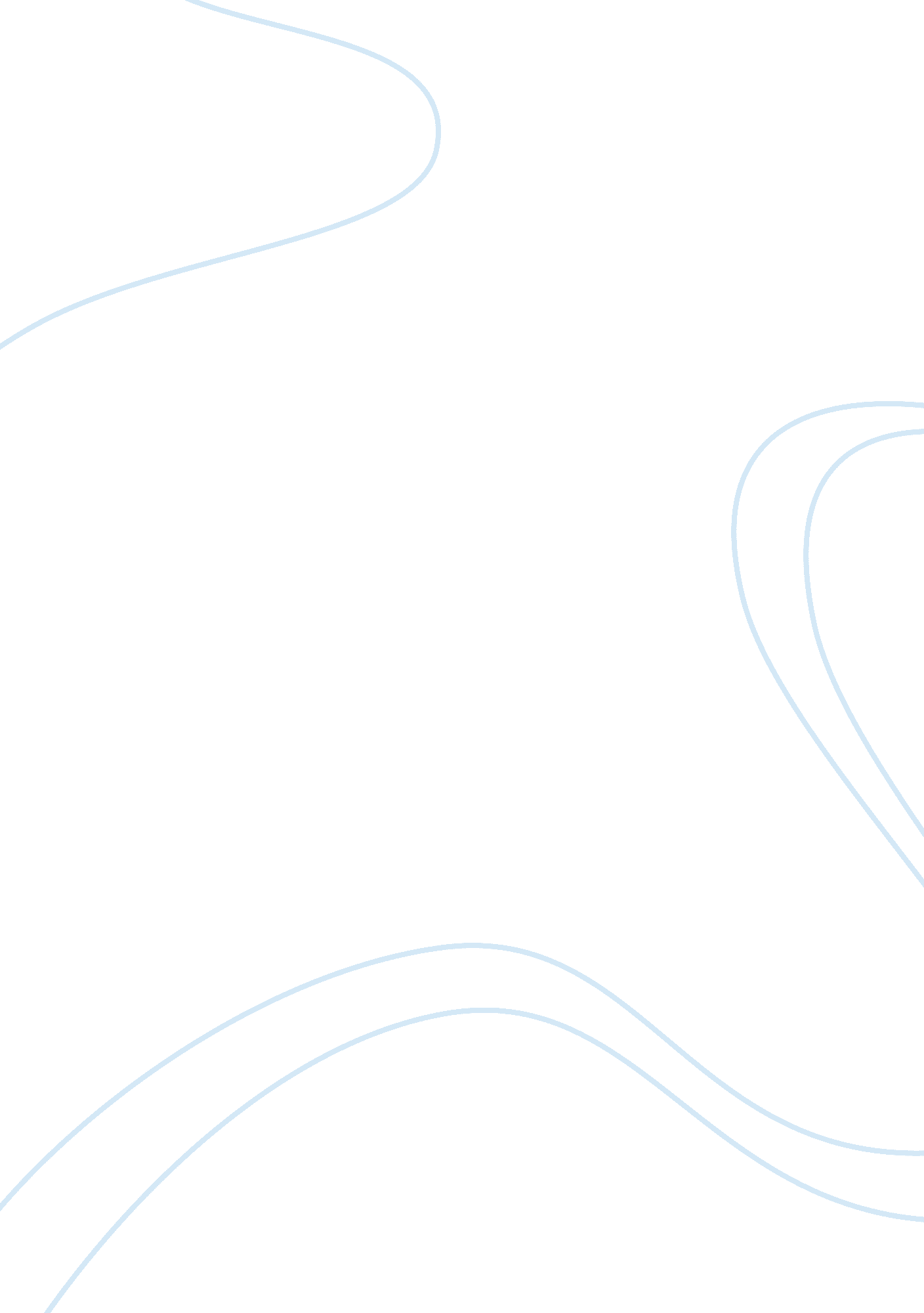 Economic challenges faced in a globalization commerce essayLiterature, Russian Literature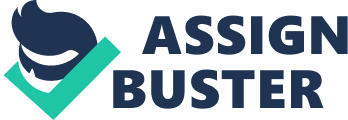 There are several definitions of globalisation consisting of economic and non-economic but harmonizing to most celebrated definition of globalisation is, “ The procedure by which an increasing flow of thoughts, people, goods, services a, people and capital lead to the integrating of economic systems and societies ” ( Kohler, 2002 ) . Globalization is non a new construct ; it can be traced back about to 1800. During 1870-1913 e. g. the accent was on spread outing the universe trade and on cross boundary line sharing of labor and capital. The current moving ridge of globalisation that has unleashed distributing starts I every bit early as 1950. For developing states, it gives chances for development in economic system and to cut down poorness. The rapid development of the developing states encourages the developed states to turn with the kineticss and besides provides chances to the investors and exporters to research new market for new supply concatenation and seek to supply cheaper goods to be delivered to the consumers ( Berr, 2008 ) . Globalization is really dynamic alteration in the universe economic system which invites the universe to come under one umbrella in footings of free trade, common currencies and common linguistic communications, It development and shifting of concerns for accomplishing more cost efficiencies and profitableness. Globalization has been characterized diversely as “ the intensification of global societal dealingss which link frogmans nationalities in such a manner that anything happens locally is considered as happening many stat mis off. Giddens, 1990 ) as “ time-space contration. ( Harvey, 1989 ) ; as “ the of geographics on societal and cultural agreements ” ( Waters, 1995 ) and as “ the compaction of the universe and the intensification of the consciousness of the universe as a whole ” ( Robertson, 1992 ) . Economic globalisation is besides being seen in the rapid gait and besides enlargement in the range of economic systems that have been carried out across the boundary line. This leads to integrating of economic systems on capital and fiscal markets disregarding how much these econkies are developed.. These integratings have comprehensive deductions for economic, societal and political system for n both internally and between the states. ( Ayres, 1998 ) . Globalization is a complex and competitory construct. If we consider increasing international integrating such as growing in the trade flow, funding and communicating between states so what the people thinks about this term, so ‘ globalization ‘ has been go oning over the past 50 old ages ( Hirst and Thompson, 2002 ; Kalirajan and Singh, 2009 ) . One of the greatest challenges faced by the industry in current environment is to dispute the forces of institutional theory that consequence in impairing the organisational volatility. ( Hamel and Pralahad, 1994 ) . John Naisbett defines alteration as, A society, we are go throughing from the old to new autonomic nervous systems we are still in impulse but we are caught between periods we experience jobs. There is consistent force per unit area on the organisations to maintain on altering themselves in order to stay competitory and advanced ( Leonard-Barton, 1995 ; D’Aveni, 1994 ) . One of the most hard undertaking for themanagers is to pull off alteration particularly at the clip of execution because alteration ahs important influence on the stakeholdhers of the company such as employess, providers and custoerms and even the civilizations are besides affected. In today ‘ s competitory environment, administration are confronting rapid alterations like nevr before. Globalisation has non merely increased competition but besides increased chances for growing and revnus in the market. Due to the diverse markets have created varied demands and outlooks. Therefore, the ability to pull off the alteration, while go oning to run into the deamds of the clients demand for specialised accomplishments for the today ‘ s leaders. and directors. ( McNamara, 2011 ) . Harmonizing to ( Gertsenl et al 1998 ) civilization can be defined as “ A shared, learned, symbolic system of values, beliefs and attitudes that forms and influences and perceptual experience and behaviours. The direction, literature attempt to explicate civilization to its behavioural elements e. g. ‘ how things are done around here ‘ and neglects its cognitive facets. Harmonizing to ( Bright and Cooper, 1993 ) this show a existent facet of civilization as organisation has something. From this point of position, civilization is considerd as set of accrued values. Culture of the organisation is assessed thorugh its values, belief and attitudes shared by the people with it. Cultural formalist ‘ s accent that “ civilization is a corporate facts, which is socially developed and non inactive ‘ relating to what an organisation ‘ is ‘ . Sociologists define civilization as unwritten regulations and guidelines of form of behaviour which are developed through societal interaction. A It is set of norms, values and artefacts which continuously influence people interaction to their society and frailty versa for several generations. A Culture is non acquired, though it is learned independently or through symbolic interactions of single with the society. A Usually, people through formal or informal preparation with their household or instructions learn what the environment perceives as cultural marker. In anthropologist ‘ s position, civilization is non changeless and stable instead it ‘ s turning, spread outing and germinating. Changes to civilization occur at the same time in order to supply its way for behaviour, feeling and association of the society. A Persons are non cognizant or thankless of the applications of their civilization unless they are offered with different ways of how to act or react with their environment. It is non possible that any adult male in this universe is without civilization because it is biological necessity. A Culture is considered as outlooks of the socity from persons that it expects from an person to act when interacting with the people within the society. Due to this ground, common civilization such as nationality is differentiate from sub civilization and besides from single civilization such every bit personality. uch as nationality is distingiuhed from sub-culutre and besides to single civilization such as personality. A That civilization embodies every facet of societal wonts, therefore it is hard ( Ivy Thess, 2009 ) . On the cultural issue, many writers agree that acquiring apprehension of civilization and sing organisation from cultureal position are cardinal to acieve effectivity, while while construing civilization in organisation for the ‘ quick hole ‘ is likely to do break and uneffective ( Clayton and Fisher, 2006 ) . A figure of authors explain, direction and leading are likely to be improved if there is proper apprehension of the organisation civilization and its importance in bettering public presentation. Martin and Alvesson ( 2002 ) have shown how an apprehension of the civilization consequences in imporving the public presentation, proftitability and productivyt of the organisaton. It besides helps analysts by proposing solutions and thought for everyday interactions which are helpful in extinguishing competition. Schein ( 1992 ) suggests that success of the organisation depends upon foregrounding and pull offing the intricating of cultue that exist within the organisation and to convey synergism among them and avoiding the struggle among themselves wherever possible He stresses that for supplying better client services and run intoing the demands and outlooks of the client, it is necessary to understand the civilization. Harmonizing to Hurley ( 1998 ) , Organizational constructions are series of relationships between different places in a company and those who occupy the places. This definition explains that in an organisation construction, places and relationship are defined and during this process the functions, governments and duties are allocated among the people in regardful maps. In order to acquire productive public presentation from the employees, undertakings are allocated to the people and besides governments are assigned to the forces so that they are able to execute their allocated duties more efficaciously but it depends upon the organisation and nature of the work that determine how to apportion power to the peculiar individual. It is improbable that all organisations have same construction because each organisation has its alone presence and offerings. There are some constructions which are common considered when be aftering to plan and develop the organisational construction: Functional construction. Divisional construction. Line construction. Line and staff constructions Hierarchical construction. Matrix and level construction. Organizational construction considers as the bundle of relationship which is develop at the clip of processing of company. There is no standardised manner to put out the construction. An organisation has multiple options for set uping its construction. So the organisation adopts the construction which absolutely matches with its ain features. There is no conditions to follow any specific construction, the construction could be any. ( Singla, 2010 ) . On the issue of construction, Mintzberg ( 1989 ) and others have argued that environment has important influence in choosing or developing organisation construction and the manner it responds to the environing. They emphasize that environmental variegation has an of import influence on understating and edifice the organisational construction. Because Sue to altering environment, concern kineticss are altering that besides consequence in making new manners of organisation construction. Harmonizing to Gunneson ( 1997 ) legerity is an of import structural facet in accomplishing the organisational effectivity and efficiencies. It relates to the company ability to run productively and at the same clip, acceptance of the complexnesss and uncertainnesss in the current environment. Traditional structuring of the organisations has been checked for their ability to adoptability and flexibleness. Highly mechanistic ( Burns & A ; Stalker, 1961 ) organisational constructions give importance to the organic attack to organisation construction. The retailing word is derived from the Gallic word ‘ retailier ‘ which means ‘ to ‘ split a majority ‘ . In general footings, its constitute as the direct dealing with the client without engagement of any mediators. Retailing involves a direct interaction with the client which involves the procedure of organizing the concern activities from fabrication, packaging, presenting to the terminal users and after sale services every bit good. The retail industry has major part in the development of many economic systems of states and is considered as one of the fastest and dynamic sector which quickly changes with the altering environment ( Pooja, 2007 ) . In recent decennaries, UK retail industry has an of import function in the economic development. Harmonizing to the “ clone town Britain study ” , when the retail market of the UK was operated by household owned shops, intelligence agents, saloons, book Sellerss, are now being replaced with large supermarkets, nomadic phones, fast nutrient eating houses and international manner trade name outlets.. At the terminal of 20th century, there was non merely switch from little independent stores to the supermarket but more dynamic alterations are besides perceived. In 1955, it is perceived that British high street tendency have been changed and there is growing in the constitution and development of the independent store. Many multiple and corporative shops were opened and besides foremost supermarket come into being for viing with the old styled food market shops. These big multiple shops had immense part in the economic growing of the UK in late twentieth retail history. During the period of British war, retail concern was in the roar period because working category had more purchasing power and imported and inexpensive was available. It was estimated that concerted shops made about 24 per centum in retail concern and multiple retail merchants made about 25 per centum in 1939 ( Jefferys, 1954 ) . Before the terminal of Second World War, ego services nutrient was practicised by the corporative motion. In late sixtiess, ego services shops were seen all over the UK and this market was quickly expand due good criterion of life of people in 1950. In 1950, there were 50 supermarkets which were increased to the 572 markets. After the remotion of the resale monetary value care understanding in 1969, these supermarkets grown to 3400 within following five old ages ( Hamlett et al, 2008 ) . Retailing is perceived as nucleus sector which has important part in the UK. Retail industry of UK has about 221 billion gross revenues which give employment to about three million people in UK. This industry has its presence in the whole state which is estimated about 300000 shops. UK retail industry consist of mix of concern and shop degrees. Many taking retail shops are ruling the retail market which has control over the economic system by runing from major supermarkets to the little convenience shops. In societal footings, it has of import influence every bit good. Because it has an consequence on the whole society. It is hard to happen out any individual who does non travel for shopping or at least have an experience of working with the retail merchant or attached to retail in any manner. The quality of UK retail industry and its locations therefore have economic and societal effects on the perceptual experiences of state ( Ming, 2006 ) . I feel farther research should be carried out specially on the connexion of globalization in the civilization and construction of retail concern in UK, because during my literature reappraisal I feel that there is tonss of research on the civilization, construction, and globalization itself but non excessively much on the subject which I have selected. 